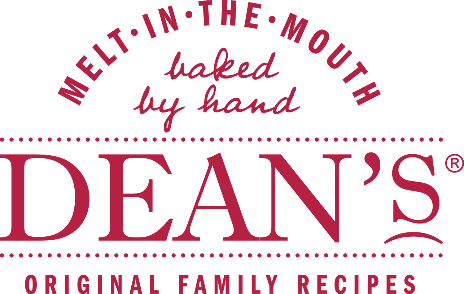 Coffee & Walnut CupcakesIngredients: 3 large free range eggs, weighed in their shells (ours weighed 205g)205g soft margarine205g caster sugar 205g self-raising flour½ teaspoon baking powder50g chopped walnuts2 teaspoons instant coffee dissolved in 2 teaspoons boiling water, cooledFor the buttercream frosting:200g icing sugar, sieved100g soft margarine2 teaspoons instant coffee dissolved in 2 teaspoons boiling water, then cooledMethod: Line a large 12 cup muffin tin with paper liners.  Preheat the oven to 170degCBreak the eggs into a mixing bowl then add in the sugar, soft margarine, self-raising flour, baking powder and cooled coffee.  Using an electric whisk beat all the ingredients together to from a smooth batter, about 2 minutes.  Fold in the chopped walnutsSpoon the mixture into the muffin cases, filling each about 1/2 full.  Place in the pre-heated oven for around 20-25 minutes (approx.) or until risen, golden brown and springy to touch.Remove to a wire rack and leave to cool completely.  Prepare the buttercream frosting by beating the soft margarine, icing sugar and cooled coffee together to form a smooth, light frosting.  Pipe over the top of each cake using a large star nozzle.Sprinkle over a few chopped walnuts to finish.(Makes approx. 12 cakes)www.deans.co.uk/recipes